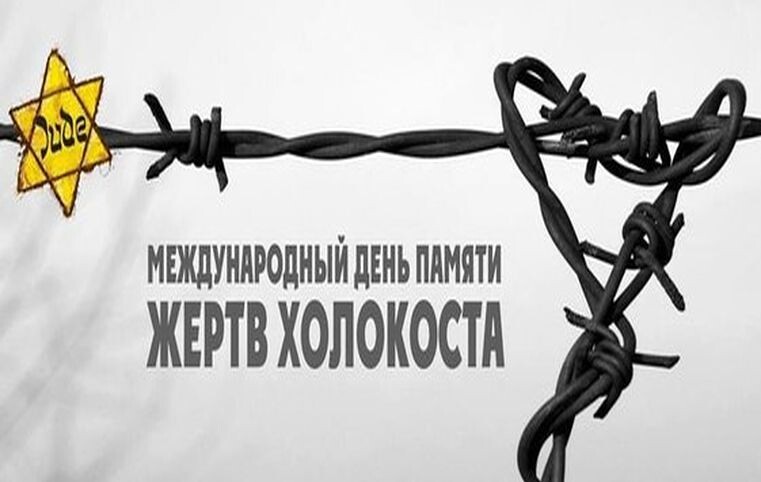 В период  с  17 по 31 января 2022 года в РФ пройдет  ежегодная  8-я Неделя  Жертв Памяти Холокоста, приуроченная к 27 января – международному дню Памяти Жертв Холокоста и 77- летней  годовщине  освобождения  лагеря  смерти  Аушвиц  (Освенцим)  Силами Красной Армии.Ученики МКОУ «Кленовская СШ» присоединились  к  участию в памятной дате. Классные руководители провели классные часы, беседы, презентации со школьниками 1-10 классов:  "Холокост! Забыть нельзя!", «Помним, чтобы не забыть!», "Холокост - память поколений",  "Скорбные фиалки Холокоста", "Трагедия Холокоста", "Жертвам Холокоста посвящается",   "Холокост! Мы помним!"